«Работа хормейстера над единой вокальной позицией                         в детском хоре»                                           Методы вокально-хоровой работы целиком опираются на методы профессионального обучения пению. С первых же занятий внимание учеников обращается на формирование качества звука и выработку основных певческих свойств голоса - звонкости, "полётности", являющейся главным источником красоты певческого голоса. Иными словами, высокой позиционности звука.   Чтобы научить естественному красивому пению, необходимо привить поющим определённые певческие навыки дыхания, атаки звука, артикуляции, дикции. Нужно научить учащихся добиваться хорошего вокально-хорового строя и ансамбля в звучании своей партии и в многоголосном хоре в целом, выработать внимательное отношение к певческой установке.   Одним из аспектов работы над чистотой   звучания хора, является унисон. Унисон (итал. unisono, от лат. unus — один и sonus — звук) — однозвучие, одновременное звучание двух или нескольких звуков одинаковой высотыНо возникает проблема в том, что дети могут интонировать одну и ту же ноту, но у каждого она будет звучать по-разному.  В этот момент и начинается вокальная работа с хором. Лучше если это проводить в малых группах.    Отчего же зависит позиционность звука в голосе? Существует правило, которое преподносят начинающему, делающему только первые шаги в вокале человеку, как некую непреложную истину. И звучит это правило так: «Петь нужно «на зевке»! Не случайно существует понятие «вокальный зевок». Это не просто зевок, который мы знаем с раннего детства. При зевке мозг в определенное время дает команду определенным мышцам – раздвинуть глотку, убрать язык вниз, опустить гортань сделать глубокий вдох.    Сперва хочется поговорить о гортани. Акт зевания очень существенно затрагивает положение гортани. Гортань – трубка, «подвешенная» определенным образом к подъязычной кости. При зевке гортань уходит значительно ниже своего обычного, как принято говорить, «речевого» положения. А это сразу же влияет на тембр голоса.    Главным состоянием вокального тракта, которое требуется для пения, является расширенная глотка и уложенный язык (для каждой гласной своя позиция). При этом излишнего понижения гортани можно избежать!     Встаёт вопрос, а нужно ли удерживать гортань внизу? Что делает гортань во время нашей обычной жизни, когда мы произносим разные гласные, шепчем на ухо, кричим? Она также остается неподвижной? А зачем тогда вообще природа сделала ее подвижной, а не прикрепила намертво к позвоночнику или трахее?    Все дело в том, что движение гортани в речи и вокале выполняет 2 основные функции:Первая - помогает передвигаться по диапазону, то есть производить высокие и низкие звуки, не обязательно вокальные, для чего гортань наделена и специальными мышцами, отвечающими за ее движение вверх и вниз.Вторая - помогает изменять тембр голоса, сокращая или удлиняя глоточный резонатор, а также выполнять различные вокальные приемы, например, исполнение мелизмов.      Гортань нельзя стагнировать. То есть пытаться удерживать ее в каком-либо стационарном положении! Делать так - значит идти против природы. А зачем же тогда вокальные педагоги учат обязательно делать «зевок»?Да вот получается, что зря учат, что это все техника классическая, относится к старой вокальной школе. Вообще низкое положение гортани присуще только русской вокальной школе. Излишние опускание гортани у детей влечёт к невозможности полноценного управления мягким нёбом. Как раз оно имеет огромное значение в позиционности звука.Подробнее о работе мягкого нёба и о его роли в процессе пения.Мягкое нёбо непременно ассоциируется у вокалистов с двумя положениями: низкое и высокое. Но сразу же стоит уточнить, что есть еще и третье положение, называемое средним или НЕЙТРАЛЬНЫМ. Во-вторых, главным физиологическим значением мягкого нёба является не изменение его высоты, а открытие-закрытие, грубо говоря, прохода из горла в нос. В первую очередь природа создала нас людьми с физиологическими потребностями в пище, а потом уже вокалистами. Функция поглощения пищи, таким образом, превалирует над функцией вокальной. Чтобы еда попала в желудок, а не в нос во время еды, существует защитная функция мягкого нёба, вовремя закрывающего этот проход. Понимание положений мягкого нёба не с точки зрения его движения «выше-ниже», а с точки зрения «открыть-закрыть», ведет к более надежному управлению резонансом. Соответственно и звук при этих положениях получается разным.    Мягкое нёбо находится дальше, за твёрдым нёбом, в глубине нашей ротовой полости, и изменение его высоты не столь значительно, как кажется. Что думает ребёнок, если ему говорят поднять нёбо? То, что в данный момент, когда он, «открыв рот», слушает наставления вокального педагога, его мягкое нёбо находится низко. Поэтому первым его последующим действием становится задирание своего нёба. На самом деле низкое положение мягкого нёба - это молчание и дыхание через нос. Попробуйте запеть с закрытым ртом! Куда пойдет звук? Конечно же в нос! Если же вокалист рот открыл, то его мягкое нёбо уже вышло из состояния «низко», заняв, положение нейтральное.     Исходя из написанного выше, можно провести тест на назальность: спели удобную вам ноту и заткнули нос рукой. Звук изменился? Да - значит, надо еще приподнять (полностью закрыть) мягкое нёбо. Нет - значит, все нормально, так как звук в нос не попадает.     Потому стартовой позицией всегда будет, по крайней мере, нейтральное положение, а чтобы получить «высокое», надо всего лишь окончательно закрыть мягкое нёбо, устранив призвук назальности.      Получается, что термина «купол» от части вводит нас в заблуждение?  Нет он есть, но в другом значении. Под «куполом» понимался эффект, объемное звучание голоса, которое он обретал благодаря наличию в нем всего спектра частот, и особо усиленных средних и верхних, придающих голосу звонкость и полетность, создающих, таким образом, объем и пространство.      Посмотрите на картинку, где отчетливо показана функция мягкого нёба, а также стрелками обозначена звуковая волна, проникающая в резонаторное пространство. Она не похожа на «купол».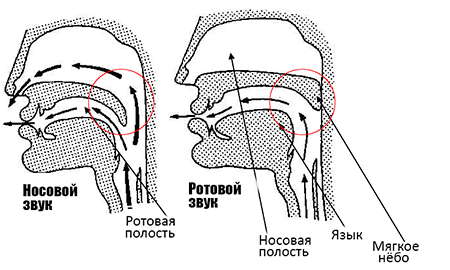  Справа она соединилась со стенкой глотки. Куда же еще выше можно ее прогнуть?!    Резюмируя вышесказанное видим, что под эффектом «купола» предполагалась пространственная характеристика окончательного звука, а не создание самого «купола» мягким нёбом, которое, кстати, такими эквилибристическими способностями не обладает - изменения его высотности крайне ничтожны.Потому любимый термин вокальных  и хоровых  педагогов – «зевок», как и указание петь с «яблоком, горячей картошкой во рту» приводят не сколько к подъему мягкого нёба, сколько к чрезмерному опусканию гортани. Отсюда и ощущение, что звук низкий позиционно!    Услышав от педагога просьбу «Подними нёбо!», ребёнок усиленно старается изогнуть его дугой, вытянуть до небес, искренне думая, что оно поднимается и опускается, а не всего лишь движется, открываясь и закрываясь. В итоге, в поисках этого купольного пространства он опускает гортань и получает по ощущениям «высокое нёбо». Но мы забываем про физиологию!!! Мягкое нёбо так высоко подниматься не в состоянии!    А петь естественно, никак не может означать тянуть мягкое нёбо в облака и опускать гортань в землю. Тем более у детей. Развитие не правильных вокальных привычек у детей влечёт к певческим проблемам в будущем.  У нас развита мышечная память. И гораздо сложнее переучить мышцы, нежели научить заново.     Вопрос позиционности звука не простой. Лучше над ним работать в хоре в малых формах. Например, когда хормейстер работает по отдельности с каждой партией. Так же работу над позиционностью звука следует проводить  acapella. Для того чтобы дети лучше слышали и контролировали мышечную работу. И слышали, как меняется звук в процессе. Кропотливая и детальная работа хормейстера несомненно даст результаты.